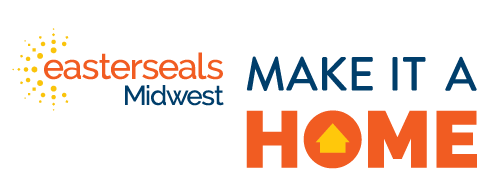 An Auxiliary of Easterseals MidwestDid you know that most of the people Easterseals Midwest supports through Community Living survive on just $24 a day? That's $735 per month. This has to cover the cost of housing, food, utilities, and more. For these individuals, common household necessities often become luxuries they can't afford.You can help make a house a home by donating new or used household furniture and other goods and help bring comfort and relief to people in need. Make it a Home is dedicated to providing necessities to support independent living for individuals with developmental disabilities.  Your gift today can make a difference in someone's life for years to come. We're grateful for your support!It’s hard for us to say “no thank you” to any donations. Unfortunately, due to limited storage space, we may only accept items listed below.  *Unfortunately, we are unable to accept used or upholstered furniture or mattresses.Completed forms may be emailed to friends@esmw.org.A copy of this form may serve as your tax record.Thank you!-See reverse for In-Kind Donation form-In-Kind Donation FormDate:			Contact Name:											                  Company or Organization:										Address:												City:				              State:                                           Zip:				Phone #:			        Email:								Donor Signature (required):										Item Description:	Please give an exact description of the donated item(s).  
Please also list any limitations or restrictions on the items.
																																																				Notes:
																										Return form to:Easterseals Midwest11933 Westline Industrial DriveSt. Louis, MO 63146-3203Attention: DevelopmentThank you for your support!Bathtowelsnon-slip bath matsshower curtain/ringssmall trash cansBedroomdresserschest of drawersnew mattresses
(twin, full, queen)Cleaning Suppliesmopsbroomsbucketsvacuums (new)Kitchendishespots and panskitchen table and chairskitchen trash canskitchen towelsApplianceswasherdryerrefrigeratorsLiving and Outdoorstelevisions (5 yrs. old or less)outdoor patio/bistro furnitureend tablesnew sofas or loveseatsnew recliners